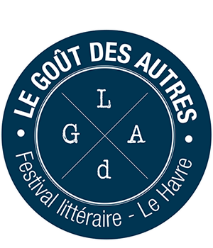 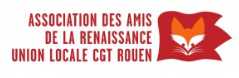 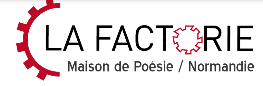 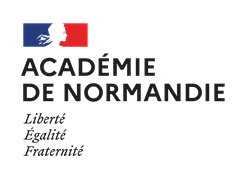 APPEL À CANDIDATURES COLLEGES DES DEPARTEMENTS 27 ET 76RÉSIDENCES D’AUTEURS  2022-2023L’académie de Normandie et ses partenaires, la DRAC de Normandie, Le goût des autres, La Factorie, Le Festival de Rouen Normandie du livre de jeunesse, lancent un appel à candidatures « résidences d’auteurs » pour la mise en place d'une résidence de création et d’éducation artistique et culturelle en milieu scolaire pour l’année scolaire 2022-2023. ObjectifsCes résidences d’auteurs visent à favoriser la maîtrise de la langue, jusqu’à la production écrite, dans la logique du parcours d’éducation artistique et culturelle (PEAC) de l’élève et dans une démarche de projet. Il s’agit donc de sensibiliser les élèves à la démarche d’écriture, de découvrir et désacraliser le processus de création littéraire par la pratique et la mise en activité.L’objectif est de favoriser l’appropriation de la langue écrite et de sensibiliser les élèves à la littérature contemporaine grâce à la rencontre avec un auteur, l’expérience du processus d’écriture et la valorisation de leur production. La résidence aboutira à la création d'un texte collectif ou d'un ensemble de textes, rédigé(s) et éventuellement illustré(s) par les élèves, destiné à figurer dans un recueil commun à l'ensemble des classes. Celui-ci mentionnera le nom de chacun des auteurs et de chacune des classes impliquées dans le dispositif.Interventions dans les classesL'auteur interviendra régulièrement dans les classes (8 demi-journées par classe) dans le but de réaliser une ou plusieurs productions écrites de qualité.Ces résidences touchent 6 classes des départements 27 ,76 : 3 classes d’élémentaire, 3 classes de collège.Les partenaires du dispositif en concertation avec la délégation académique à l’action culturelle choisissent l’auteur qui interviendra dans les classes et invite la classe à venir participer à l’événement qu’ils organisent : Festival Le Goût des autres, organisé par la ville du Havre, en partenariat avec la Fondation La Poste, dans le cadre d’un échange avec un pays francophone. Cette année, le Liban sera à l’honneur. Festival Rouen Normandie du livre de jeunesse. La Factorie / Maison de Poésie de Val-de-ReuilRecueilUn recueil collectif réunissant une sélection des productions de chaque classe ainsi que des textes écrits par les auteurs intervenants paraîtra à la fin de l’année scolaire.  Chaque classe disposera d’une dizaine de pages dans le recueil. Calendrier 2022-2023Septembre-octobre 2022 : réunion de lancement avec les enseignants.Novembre 2022 à Janvier 2023 : intervention des auteurs dans les classes.Mars 2023 : envoi des textes finalisés pour le recueil.Mai -Juin 2023 : sortie et remise du recueil.FinancementLe projet est financé par une subvention de l’académie qui sera versée à l’établissement. Les établissements s'engagent cependant à mettre en œuvre les conditions d'accueil de l'écrivain : aménagement d'emploi du temps, repas à la cantine si nécessaire, achat de quelques livres de l’auteur pour le CDI.Les établissements reçoivent une subvention de la DAAC qui couvrira les frais de la résidence et qu’ils verseront au partenaire en charge de la rémunération, de l’accueil des intervenants et du déplacement.Seul le transport, dans le cadre de la participation de la classe à l’événement littéraire organisé par le partenaire, est à la charge de l’établissement :Festival Le Goût des Autres : du 19 au 22 janvier 2023 au Havre.Festival Rouen-Normandie du livre de jeunesse : 11, 12, 13 novembre 2022 à la Halle aux toiles à Rouen.Festival Poesia : deuxième quinzaine de mai 2023 à La Factorie à Val-de-Reuil.CandidaturesLes enseignants intéressés devront s'inscrire en retournant le formulaire de candidature à la Délégation académique à l'action culturelle, par courriel à daac-27-76@ac-normandie.fr pour le 12 Septembre 2022Des renseignements complémentaires peuvent être obtenus auprès de Manon Quenehen